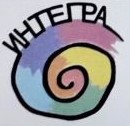 ПОЛОЖЕНИЕо проведении Всероссийских чтений имени С.И. Манякина с международным участием «Наследие земли Сибирской»1. Общие положения1.1. Предметом Всероссийских чтений с международным участием имени С.И. Манякина «Наследие земли Сибирской» (далее Чтения) является история и современность Омского Прииртышья, культурное и духовное наследие, изучение роли С.И. Манякина в развитии Омского региона. Чтения –  это   итог научно-поискового творчества обучающихся образовательных организаций, представителей бизнеса и всех заинтересованных лиц, изучающих историю и культуру родного края.1.2. Настоящее Положение определяет статус, цели и задачи Чтений, условия участия, порядок их проведения. 1.3. Целью проведения Чтений является формирование патриотизма, развитие интереса обучающихся образовательных организаций, представителей бизнеса и всех заинтересованных лиц к роли региона и его руководителя С.И. Манякина в  истории России.1.4. Задачи:популяризация идей С.И. Манякина и результатов его управленческой деятельности;осмысление влияния наследия С.И. Манякина на общественное сознание и развитие Омской области и его роль в увековеченье памяти  о победе в Великой Отечественной войне;изучение проблем, перспектив и стратегий  развития образования г. Омска и Омской области;создание дискуссионных площадок по проблемам изучения прошлого и настоящего нашего региона, влияние проектного подхода на управление  развитием региона.  Дискуссионные площадки организуются с участием представителей государственных структур, коммерческих и некоммерческих организаций, научного и педагогического сообщества;углубление знаний   по истории и духовному наследию малой Родины;развитие творческих способностей обучающихся образовательных организаций, представителей бизнеса и всех заинтересованных лиц;освоение способов поисково-исследовательской работы обучающихся образовательных организаций, представителей бизнеса и всех заинтересованных лиц;формирование гражданской позиции обучающихся образовательных организаций с помощью исследовательской и проектной деятельности;стимулирование научных исследований, в том числе междисциплинарных,   по проблематике Чтений.2. Организация и руководство Чтениями2.1. Организаторами Чтений являются:-  Фонд развития Омской области имени С.И. Манякина;- Ассоциация развития образовательной деятельности «ИНТЕГРА» (БОУ г. Омска «Средняя общеобразовательная школа № 82» и БОУ г. Омска «Гимназия 159»); -   ФГБОУ ВО «Омский государственный педагогический университет».2.2. Общее руководство Чтениями осуществляет Оргкомитет (Приложение №1).2.3.Состав Оргкомитета формируется из числа сотрудников и членов вышеперечисленных организаций, учреждений и приглашенных специалистов.2.4. Оргкомитет Чтений возглавляет председатель, который избирается из состава Оргкомитета.2.5. Оргкомитет Чтений:-  определяет форму, порядок и сроки проведения Чтений;-  формирует состав жюри по направлениям;- осуществляет общее руководство подготовкой и проведением заключительного этапа Чтений;- жюри определяет победителей и дипломантов.В функции оргкомитета входит сбор и обработка заявок участников, формирование программы Чтений, организация работы дискуссионных площадок, секций, решение других организационных вопросов.2.6. Участники. Участниками конференции являются представители региональной общественности, бизнеса, структур власти, преподаватели, ученые, аспиранты российских вузов, а также  общеобразовательных организаций. Оплата проезда и проживания осуществляется за счет направляющей стороны. Для иногородних допускается заочное участие.3. Направления работыРабота конференции организуется в рамках следующих секций:3.1. Биография и основные этапы становления руководителя С.И. Манякина.3.2. Образовательный саммит «Образование Омской области: вчера, сегодня, завтра.  Проблемы, перспективы и стратегии  развития образования г. Омска и Омской области».3.3. История Омской области.3.3.1. Культура и искусство родного края. 3.3.2. Герои войны и труда Омского Прииртышья.  Роль Омской области в победе в Великой Отечественной войне.3.4. Дискуссионная площадка «Экономические реформы в условиях социально-политических рисков: региональные особенности». 4. Представленные работы могут быть выполнены индивидуально или группой участников. Количество авторов одной работы – не более двух. 4.1. Виды работ, представленных на Чтения:- поисково-исследовательская;- исследовательско-реферативная;- проект.5.Оргкомитет конференции оставляет за собой право сокращать/увеличивать количество секций в зависимости от тематики представленных работ и их количества.6. Публикация по итогам конференции. По итогам конференции формируется сборник научных статей с присвоением ISBN.6.1. Порядок и сроки подачи заявок.Сроки проведения конференции.Конференция проводится 25 ноября   2020 г.6.2 Срок подачи и рассмотрения заявок.Регистрация участников и подача материалов осуществляется по электронной почте  до 16 ноября 2020 г. Требования к оформлению статей представлены в Приложении 2. Статьи, оформленные с нарушениями, а также не соответствующие тематике конференции к публикации не принимаются.6.3. По итогам отбора заявок оргкомитет формирует программу конференции.6.4. Оргкомитет оставляет за собой право после проверки материалов на плагиат непубликовать предоставленные материалы, если степень самостоятельности текста не менее  70%.6.5. Материалы, представленные на конференцию, не рецензируются и не возвращаются.7. Работа конференции.7.1. Конференция будет проводиться в форме пленарного заседания, дискуссионных площадок, секций по заявленной проблематике в формате он-лайн, в программу которых будут включены доклады и сообщения представителей государственных учреждений, образовательных организаций, бизнес-сообщества, некоммерческого сектора. Возможно проведение мероприятия с применением дистанционных технологий.7.2.Участие в работе конференции и публикация в сборнике по ее итогам являютсябесплатными.7.3. Итоги и награждение участников.Итоги Чтений подводятся в каждой секции.Победители и призеры Чтений награждаются дипломами. Участники Чтений получают свидетельства/сертификаты.Публичное оглашение результатов Чтений и награждение производится на итоговом, совместном для всех участников расширенном заседании Оргкомитета.Контактное лицо:  Лякина Олеся Сергеевна, т. (65-34-14; 65-86-33)7.4. Информация по проведению, участию в Чтениях размещается на сайтах организаторов: http://фондманякина.рф/. Заявки и материалы Чтений принимаются по адресу электронной почты: integra_82_159@mail.ru.Приложение 1. Оргкомитет1. Артамонова Наталья Николаевна, магистр педагогики, директор БОУ г. Омска «Средняя общеобразовательная школа № 82», руководитель некоммерческой организации «Ассоциация развития образовательной деятельности «Интегра»2. Шефер Татьяна Владимировна, магистр педагогики, директор БОУ г. Омска «Гимназия № 159».3. Гетман Наталья Александровна, кандидат педагогических наук, доцент, доцент кафедры педагогики и психологии ДПО ОмГМУ.4. Лякина Олеся Сергеевна, заместитель директора БОУ г. Омска «Средняя общеобразовательная школа № 82».5. Глотова Елена  Анатольевна, кандидат филологических наук, доцент, декан филологического факультета, доцент кафедры русского языка и лингводидактики ФГБОУ ВО «Омский государственный педагогический университет».6. Черненко Елена Викторовна, кандидат исторических наук, доцент, декан факультета истории, философии и права, доцент кафедры отечественной истории.7. Шумакова Оксана Викторовна, доктор экономических наук, профессор, ректор ФГБОУ ВО «Омский государственный аграрный университет имени П.А. Столыпина». 8. Чернявская Наталья Константиновна, кандидат исторических наук, доцент, советник при ректорате ФГБОУ ВО «Омский государственный аграрный университет имени П.А. Столыпина».9. Максютова Рашида Мужиповна, председатель Совета региональной общественной организации ветеранов (пенсионеров) культуры, искусства, художественного образования Омской области. 10. Ландик Ольга Анатольевна, заведующий музеем истории Аграрного университета ФГБОУ ВО «Омский государственный аграрный университет имени П.А. Столыпина».11. Чуркина Наталья Ивановна, профессор кафедры педагогики ФГБОУ ВО «Омский государственный педагогический университет», доктор педагогических наук, доцент.12. Чуркин Константин Александрович, кандидат исторических наук, профессор кафедры отечественной истории ФГБОУ ВО «Омский государственный педагогический университет»13. Лиханов Дмитрий Александрович, руководитель молодежного совета «Фонда развития Омской области имени С.И. Манякина».Приложение 2. 1.Требования к конкурсным работам.Конкурсная работа должна иметь следующую структуру: титульный лист, содержание, введение, основная часть, заключение, список использованной литературы, приложения.Титульный лист является первой страницей работы. На титульном листе указывается:- название образовательной организации;- тема работы;- название направления (под темой работы), в рамках которой выполнена работа;- фамилия, имя участника, класс, группа автора;- фамилия, имя, отчество руководителя, его должность, место работы;- год подачи работы.После титульного листа размещается содержание, в котором приводятся разделы работы с указанием страниц.Во введении кратко обосновывается актуальность выбранной темы, формулируются цель и задачи, указываются объект и предмет исследования, приводится характеристика источников для написания работы и краткий обзор имеющейся по данной теме литературы.Основная часть работы содержит изложение основного материала, распределённого по разделам и подразделам. Содержание основной части должно точно соответствовать теме работы и полностью ее раскрывать.Заключение содержит основные выводы, к которым автор пришел в процессе анализа избранного материала.В конце работы приводится список использованной литературы. В тексте работы должны быть ссылки на тот или иной научный источник.В приложении помещают вспомогательные или дополнительные материалы, если они смогут лучшему пониманию полученных результатов.Требования к содержанию работ, связанных с собственными изысканиями авторов:- актуальность исследуемой проблемы,- новизна и оригинальность представленного материала;- практическая значимость результатов.Конкурсные работы принимаются в печатном виде. Объем работы не должен превышать 10-12 страниц (без учета приложений) печатного текста.Работы должны быть отредактированы автором в стандарте MicrosoftWord. Шрифт основного текста работы должен быть 14 пунктов, ненаклонный. Для заголовков разрешается использовать шрифты до 18 пунктов. Гарнитура шрифта – семейства Times New Roman. Поля: верхнее и нижнее – 2 см, левое – 3 см, правое – 1,5 см, междустрочный интервал – одинарный, отступ первой строки – 1,25 см.Оформление списка использованной литературы: - № п/п; фамилия и инициалы автора книги, статьи;-полное название литературного источника; место издания; наименование издательства; год издания;- количество страниц (для электронных источников указывается количество дисков и файлов); - для источников, взятых из сети Internet, указывается наименование документа и режим доступа к нему.Работы должны быть продублированы в электронном варианте.2. Защита и оценка работыЗащита работы представляет собой выступление с докладом по теме работы (5-7 минут).Основная цель доклада – изложение основных результатов проделанной работы. В ходе доклада необходимо отразить:- название выбранной темы;- актуальность;- поставленные цели и задачи;- изученную литературу;- структуру основной части;- сделанные в ходе работы выводы.Доклад на Чтениях должен сопровождаться мультимедийной презентацией, выполненной в программе PowerPoint или видеофильмом в формате AVI, ____. Презентация должна иллюстрировать основные положения работы, а не дублировать ее основной текст. Злоупотреблять анимационными эффектами не рекомендуется.Ответы на вопросы членов жюри, поставленные в пределах темы работы, завершают процедуру её защиты.После проведения защиты всех работ жюри оценивает каждую работу.3. Технические требования к работеРаботы представляются жюри в электронном виде. Работы, написанные от руки, не принимаются. Оформление текста: шрифт Times New Roman, размер шрифта - 12, без наклона, интервал одинарный; поля: слева от текста – 20 мм, справа - 15 мм, сверху и снизу - по 20 мм (контуры полей не наносятся). Тезис прикрепляется к работе.	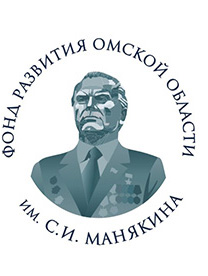 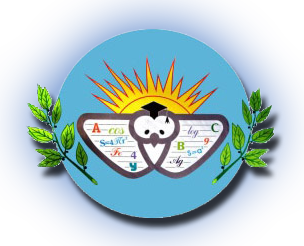 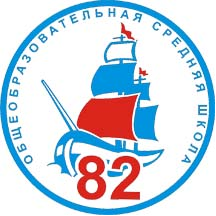 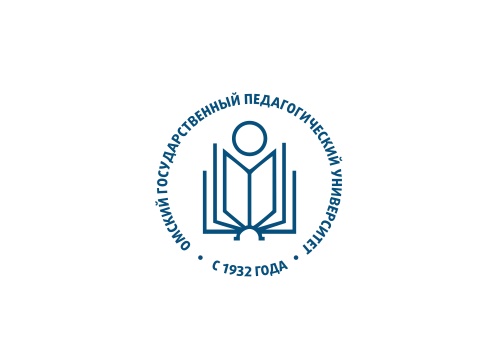 